Ростовская область   Тацинский район станица ТацинскаяМуниципальное бюджетное общеобразовательное учреждениеТацинская средняя общеобразовательная школа № 2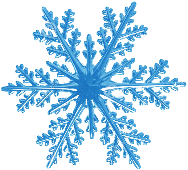 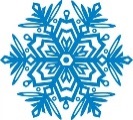 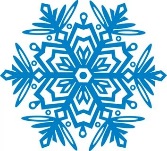 Сценарийдля начальной школы«Новогодние приключения»Игнатенко Наталья ГеннадьевнаУчитель начальных классов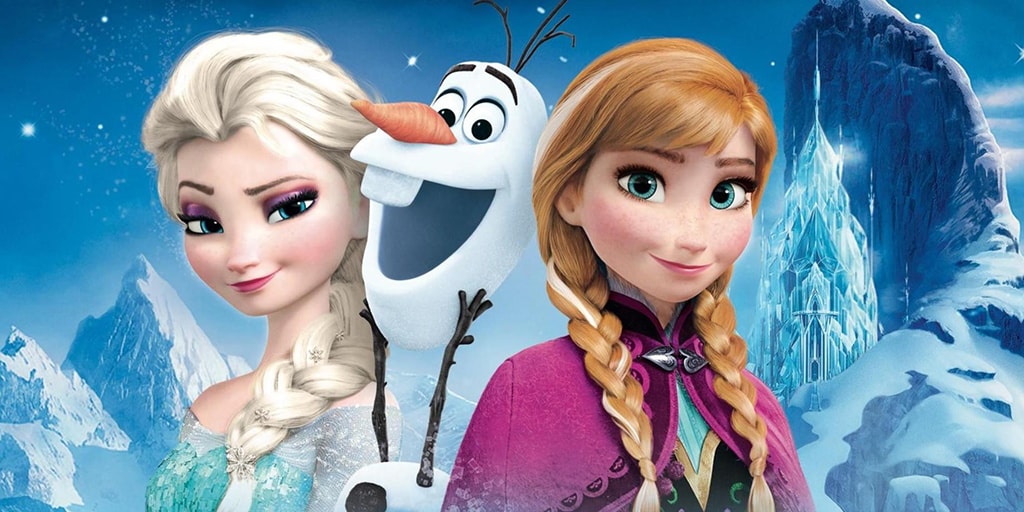 2019гЦели и задачи:- развивать творческие способности школьников через активную деятельность при подготовке к новогоднему празднику, расширять кругозор учащихся, их  смекалку, ловкость, воспитывать ответственность, дружелюбие в школьном коллективе.- способствовать формированию творческой активности учащихся- расширять представления о традициях, обычаях празднования Нового годаДействующие лица: Ведущий 1,2                   Анна  и ЭльзаСыщик                            Снежная Королева
Дед Мороз                      Зеркальце
Снегурочка                     Разбойники(3 чел)
Снеговик Олоф               МешокВедущий 1:Здравствуйте, ребятишки!Девчонки и мальчишки!Расстались вы со школою, закончили дела,Каникулы веселые зима к вам привела,И елку новогоднюю, и дружный хоровод.И счастливы сегодня вы, встречая Новый год!Ведущий 2День сегодня морозный и ясный,Очень трудно на месте сидеть.И о ёлочке нашей прекрасной,Так и хочется песенку спеть.(Дети становятся в круг и поют новогоднюю песню)Песня «В лесу родилась ёлочка»Ведущий 1Сегодня  всех без исключенияЖдут волшебные приключения,Сюрпризы различные, игры интересные,Призы и подарки чудесные.Ведущий 2День сегодня морозный и ясный,Очень трудно на месте сидеть.И о ёлочке нашей прекрасной,Так и хочется песенку спеть.Песня «Маленькой елочке холодно зимой»Ведущий 1 (Игра)Мы сейчас, друзья, сыграемВ интересную игру:То, чем елку наряжаем,По порядку назову.Ведущий 2Вы послушайте внимательно,И ответьте обязательно,Если я скажу вам верно,Говорите «да» в ответ.Ну, а если вдруг неверно,Говорите смело «нет».Ведущий 1Разноцветные хлопушки?Ведущий 2Одеяла и подушки?Ведущий 1Раскладушки и кроватки?Ведущий 2Мармеладки, шоколадки?Ведущий 1Шарики стеклянные?Ведущий 2Стулья деревянные?Ведущий 1Плюшевые мишки?Ведущий 2Буквари и книжки?Ведущий 1Бусы разноцветные?Ведущий 2А гирлянды светлые?Ведущий 1Снег из ваты белой?Ведущий 2Ранцы и портфели?Ведущий 1Туфли и сапожки?Ведущий 2Чашки, вилки, ложки?Ведущий 1Конфеты блестящие?Ведущий 2Тигры настоящие?Ведущий 1Шишки золотистые?Ведущий 2Звездочки лучистые?Ведущий1: Новогодней ночью к нам приходитЦелый мир таинственных чудес.За собою в сказку нас уводит,В царство тридевятое и в лес.Ведущий2: Только новогодней ночью можно встретитьГоворящих сказочных зверей,Гномов и волшебников заметить,Повстречать принцесс и добрых фей.Ведущий 1: Вот уже и к нашему порогуПодступил волшебник — Новый год!Слышите! Неведомой дорогойСказка легкой поступью идет.Звучит песня Анны «За окном уже сугробы…»(Выбегают Эльза и Анна)Анна: Эльза, моя милая снежная сестричка, давай еще снега-будет снеговик!Эльза: Хорошо, будет тебе снег !(начинает бросать «снег», появляется снеговик, оживает)Олоф: Привет, я Олоф, люблю жаркие объятия!(Идет к детям берет их за ладошки)Эльза: Ух ты, он разговаривает (девочки смеются)Анна: Эльза, а теперь давайте играть в снежки (играют в снежки, смеются)Дети стали в хоровод.  Анна и Эльза проводят игру «Снежный ком»По кругу дети передают «Ком» из рук в руки и при этом приговаривает: Снежный ком мы все катаем,                    Варианты:До "пяти" мы все считаем                          А тебе стихи читать Раз, два, три, четыре, пять,                        Тебе танец станцевать.Тебе песню исполнять.                               Тебе загадку отгадать.Получивший приз выходит из круга, а игра продолжается дальше.Анна и Эльза вместе: Как хорошо, когда приходят гости,Звучат повсюду музыка и смех.Мы праздник новогодний открываем,На елку приглашаем всех, всех, всех!Ведущая 1Ребята, а кого не хватает на нашем празднике?Давайте дружно позовём Снегурочку! (дети зовут Снегурочку)(В зал входит Снегурочка)Снегурочка:Здравствуйте, ребята! Как я рада встрече с вами,Вновь увидеться с друзьями,Снова радоваться вместе,И про ёлочку спеть песню,Будем праздник начинать, Дружно петь и танцевать. Танец вокруг елки (полька)Снегурочка: Отгадайте загадку: В воздухе летает?На ладони тает,Легче, чем пушинкиЗвёздочки - … (Снежинки)Снегурочка: А где же мои снежинки?(Выходят все девочки снежинки)Снежинки (хором дети повторяют): Мы – снежинки,Мы – пушинки,Затеваем хоровод.В гости к нам пришла Снегурка,Скоро Дед Мороз придёт.Эту встречу, этот праздникЖдали дети целый год!Танец Снегурочки со снежинками: «Серебристые снежинки»Олаф (недовольно): Непорядок! Шум и гам? Вот я вам сейчас задам!Раскричались, расшумелись, расплясались и распелись?Бал ещё не начинался –Я ещё здесь не прибрался(метла в руках, убирает зал)Всё мне нужно подместиИ в порядок привести…Эй, Снеговики, вставайте, снег быстрее убирайте!Здесь проказницы-Снежинки? Засыпайте все тропинки.(Выходят помощники Снеговика, Снежинки  становятся со Снегурочкой. Выстраиваются в две шеренги напротив друг друга. )Перекличка Снеговиков и Снежинок:Снегурочка: Эй, друзья-Снеговики! Мы красивы и легки.Снегурочка: Вьюги, ветра не боимся. Только дунут – разлетимся.Снеговик: Пустяки вы не болтайте, лучше сами улетайте!Снеговик: Вот метёлку я возьму и в сугроб вас всех смету.Снеговик: Эй, ребята, помогайте, снег скорее убирайте.Игра в снежки(ведро, снежки, веревка)Снегурочка: Ребята, сегодня мы с Дедушкой Морозом решили сделать для вас сюрприз.А где же сам Дед Мороз? Ребята, не приходил сюда дедушка? (нет)Мы шли с ним вместе, он сказал, что только на минутку заглянет к лесным жителям поздравить с Новым годом. Как же быть? Куда пойти?Где же дедушку найти?Я придумала! Вот он –Мой помощник – телефон. Набор номера, гудок  (подходит к телефону и звонит)Снегурочка: Самый лучший в мире сыщик Дед Мороза нам отыщет.Здравствуйте, примите заявку на розыск. Адрес: ст.Тацинская, пер.Комсомольский, д 3Выход сыщика Место, время и приметы:Рост и возраст, как одет был?Снегурочка: Просто Дедушка Мороз,Весь он белый, красный нос.Сыщик:Всё понятно. Отправляюсь я  на поиски. Анна:Ребята, а пока Сыщик ищет Дедушку Мороза, давайте поиграем в игру. Игра- игралка- приз-хваталка «Новый год!»(Дети становятся по кругу 10 чел, на стульчике лежит приз)Эльза:Ребята, слушайте!  Внимание!Главное – не прозевать.Когда скажу я «Новый год!»,Должны вы  приз  вот этот взять.Появился   но-вый го-род,Его на карте еще нет.Соберу я чемоданыИ куплю туда билет.Но-вый кот откуда взялся,Вот никак я не пойму.Я его сейчас поймаюИ соседям отнесу.Но-вый го-сть стучится в двери,Он торопится войти.Не забыв с собой, конечно,Мне  подарок  принести.Но-вый го-рн купили в  школу,Барабан купили,Чтоб по школьным коридорамСтроем все ходили.Но-вый галстук, но-вый фракДед Мороз мне подарил,Чтобы я на Новый годКрасавчиком ходил.Ведущая 1: Видите, как все чудесно, прекрасно и волшебно. Эльза, Анна и Олоф, смотрите сыщик уже на пороге!Сыщик:Нашел! Нашел! А вы попробуйте отгадать где Дедушка?Прозрачен, как стекло,А не вставишь в окно. ( Лед)Дом огромный изо льдаВ нем живу совсем однаЗаморожу, застужу,Никого не пощажу.Я совсем не нежнаяКоролева … .(Снежная)Сыщик: Верно!Снегурочка:Как же мы доберемся до Снежной Королевы? Нужно волшебство!Встаньте все вокруг меня. Я положу волшебную снежинку на ладошку. Давайте не будем торопиться. Закроем глазки.Дунем 3 раза медленно, но сильно.Музыка метели. Снежная Королева:Кто позвал меня!Я-Королева из страны, где нет ни солнца, ни весны,Где круглый год метель метёт, где всюду только снег и лёд (поет) Льдинки замок украшают, как кристаллики звенят.А прозрачные сосульки, так приятно холодят!В моём доме всюду стужа, я владею царством льда.И везде снежинки кружат, засыпая города!Снежная Королева: Вы зачем меня позвали? Что хотели? Заскучали?Снегурочка: Мы хотим Дедушку Мороза забрать! Зачем, чтобы подарочки он вам подарил? А я останусь без подарка? Нет! Не бывать этому!Снегурочка :А мы приготовили для тебя подарок! (зеркало на ножке)Снежная Королева: Ну-ка, посмотрим!(Волшебное зеркало. Королева прихорашивается перед ним.)Зеркало, повелеваю, оживиПравду лишь одну мне говори!Как нарядна я, бела! Как красива и мила!Голос Зеркала: Королева, ты мила, и прекрасна, и бела.Только Эльза все ж милее, веселее и добрее.Королева (возмущённо): А зачем мне доброта? Мне важнее красота.Зеркало: Твое могущество конечно великоМетелью, вьюгой управляешь ты легко,Да только не одна на свете ты такая!С волшебным снежным даром есть другая.Она- то может зло твое против тебя и обратить…Снежная королева: (в ярости) Но как вообще такое может быть?Зеркало: Легенда гласит:«Лишь Эльза, что рождена под знаком снежным, но теплоту в душе храня,Победу сможет одержать над Королевой снежной, иначе вечная всех ждетзима!»Снежная королева: Так – так (заходит Эльза, Анна, Снеговик)Снежная Королева: Я испугала вас?Снежная Королева: Очень хорошо! Снегурочка:Верни нам Дедушку Мороза!Снежная Королева:Нет !Нет!  Я умираю от скуки в своем ледяном замке, а у вас праздник, вам весело.  Кто будет складывать льдинки в моем замке.Снежная Королева:Если вы поиграете со мной, то может и отпущу вашего Дедушку Мороза!Игра «Заморожу» (Дети сидят, прячут ладошки)Я сейчас вас заморожу! До кого я дотронусь волшебной ледяной палочкой, тот и попадет под мои чары!Безмолвие, покой люблю, шум и веселье не терплю.Войте вьюги! Падай снег! Мчитесь вдаль, метели!Наряжайтесь в белый мех вековые ели!Всё, куда я ни взгляну, будет в ледяном плену!Снежная королева дотрагивается до Эльзы палочкой.Снежная королева: Эльза, подойди сюда,В снежном мире изо льдаБудешь вечно править тыСредь безмолвной красоты.Эльза: Зачем собрался здесь народ? Ну что за праздник – Новый год?Ёлка противная какая(обращается к Анне) Да и ты тут, кто такая?Анна: Эльза, вспомни-это я, младшая сестра твоя!Во дворец к нам ребята пришлиСмех и радость они принесли!Эльза: Радость…смех, а для кого? Нет! Не помню ничего!Дети злые, если честно, с вами мне не интересно.Ухожу я к Королеве -там уж буду я при деле!(Снежная Королева уходит с Эльзой)Олоф: Анна, не оставляй надежды! Мы найдем бедняжку Эльзу, Дедушку Мороза чего-бы нам это не стоило! Отправляемся в путь!Звучит песня ОлофаОлоф: Я сто дорог смогу пройти, чтоб Эльзу милую спасти!И верю, что любви тепло способно уничтожить зло;Что жар сердец и солнца луч сильнее льда и черных туч,Что после вьюг и снежных бурь придет весенняя лазурь.(Олоф и Анна уходят)Появляются разбойники. Исполняется танец разбойников.1 разбойник: Разбойничья профессия лихая.Не знаю с детства лучше ремесла.Чуть свистну, вмиг любого напугаю. Ограблю, испугаю, все дела.2 разбойник: И нет необходимости работать.Всё можно пистолетом раздобыть.Пусть только через лес поедет кто – то.В живых оставим, ладно, так и быть.3 разбойник: Но всё, что вы сейчас с собой везёте,У вас мы отберём, и все дела.Не жизнь, а сказка, никакой заботы.И нету лучше в мире ремесла.Игра с разбойниками вокруг елкиВходит Анна и Олаф. Разбойники окружают ее. Анна: Милые разбойнички! Пропустите нас! Мы ищем Снежную Королеву, она заколдовала мою сестру Эльзу и спрятала Дедушку Мороза!Олоф: Если мы их не спасем, то в мире воцарится вечная зима! И дети останутся без Нового года, без подарков!Разбойник 1: Рады мы в беде помочь, мы ведь тоже были дети!Вечной не хотим зимы-пусть весною солнце светит!Разбойник 2: Есть у нас лесной олень, знает он, где полюс снежный.В добрый путь! Храните вы в сердце веру и надежду!Игра с разбойниками «Стульчики»Олень увозит героев, разбойники машут им вслед.Снежная королева: Я- королева ледяного царства.Я повелительница снега, вьюги, льда.Кому удача выпадет сюда добраться,То здесь останется со мною навсегда.Ко всем я безразлична и сурова.Боюсь я только жара и огня.Эльза:Безмолвие. Лишь слышно снег хрустит.Бесчувственность и ледяная вечность.Мне безразлично. Сердце не болит.Я составляю слово «Бесконечность».Входят Анна и Олоф.Снежная королева: Ах ты противная несносная девчонка!Зачем сюда луч солнца принесла?Тебя мгновенно превращу я в льдинку!И не оставлю от тебя следа!(Анна протягивает огненный цветок вперед, закрывая Эльзу)Анна: Капельки солнца скорей к нам бегитеХолодное царство вы растопите!Снежная королева: А что в твоей руке сверкает!Оно горячее и жжёт, как будто печь!О, что со мной? Мне кажется, я таю,Закончился век царства ледяной.Ещё мгновенье…всё…я исчезаю,И царство исчезает вслед за мной!Снежная Королева исчезает. Звучит музыка сначала тревожная, затем мелодия пробужденияХором герои:Мы растопили замок снежный!В пути нам встретятся друзья,Без их тепла прожить нельзя!Выход Дедушки МорозаАй да елка, как красива!
Всем на радость, всем на диво
Вы трудились не напрасно –
Встретим Новый год прекрасно!
Ну-ка, Елка, встрепенись!
Ну-ка, Елка, улыбнись!
Ну-ка, Елка, раз-два-три,
Светом радости ГОРИ!Ребята, все вместе попросим ёлочку. Раз-два-три, ёлочка гори. (3 раза)
(Зажигаются огоньки на елке)Дед Мороз: С Новым годом! С Новым Годом!Пусть вам счастье принесётСветлый, радостный, весёлый,Долгожданный Новый год!Песня Российский Дед МорозСнегурочка: Дедушка, пора ребятам подарки раздавать.Дедушка Мороз: Ты права, внученька. Настало время порадовать вас подарками. Позову-ка я свой волшебный мешок. (Стучит посохом)
Что ж мешок к нам не спешит? 
Может, он под елкой спит? 
Лучше сам за ним схожу, 
Если спит, то разбужу. 
Появляется Мешок-сюрприз. 
Мешок: Я уж вас совсем заждался, 
Вот пошел и прогулялся. 
Вы скажите мне, друзья, 
Может быть, не нужен я?Снегурочка: Мы тебя весь праздник ждали, 
И сейчас вот только звали. 
Ты на зов наш не пришел, 
За тобой Мороз пошел. 
Я тебя здесь посажу,
И за дедушкой схожу. Снеговик: А! Мешок уж здесь лежит? (Дотрагивается до него.)Ведущий 1: Ой, не трогай, убежит!Мешок:Вам не справиться с Мешком.Дед Мороз наколдовал,Чтоб меня никто не брал.Мешок: Ну, тогда я побежал.(Мешок бегает по залу)Игра. «Кто быстрее добежит до стула вокруг елки» «Бег Мешок и дети»Снегурочка и Дед Мороз: Я вижу, все собрались. Старые добрые знакомые герои сказок и дети здесь. Будем петь, плясать и стихи читать.Выступление детей (стихи, песни, танцы, сценки)Снегурочка:Танцевали вы и пели,Веселились от души!А маскарадные костюмыУ вас тоже хороши!Дед Мороз:Кто трудился, не ленился,Кто потратил уйму сил,Кто фантазию, уменье при пошиве применил —Лучших ждет награда-приз.Снегурочка.Он нам дарит веру в добрый случай,В новый день и в новый поворот.Помогает становиться лучшеВсем на свете людям –Все. Новый год!Все. Новый год!1-й ребенок:Вот она, елочка наша,В блеске лучистых огней!Кажется всех она краше,Всех зеленей и пышней.2-й ребенок:В зелени прячется сказка:Белая лебедь плывет,Зайчик скользит па салазках,Белка орехи грызет.3-й ребенок:Елка в праздничном нарядеПригласила в гости нас,Устоять нельзя на местеРядом с нею в этот час.4-й ребенок:Не страшна нам непогода,Холод матушки-зимы.За окном завоет вьюга,Но скучать не будем мы!5-й ребенок:Пусть звучат стихи и песни,Пусть звенит ребячий смех.Да и взрослым с нами вместеПозабавиться не грех.6-й ребенок:День сегодняшний чудесныйНе растает без следа.Мы веселый этот праздникНе забудем никогда!